GUÍA DE CIENCIAS NATURALES¿Qué necesito saber?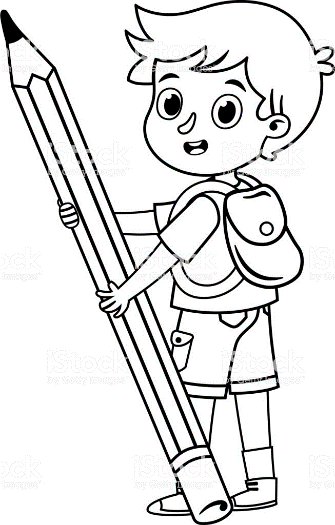 Entonces:Entenderemos por reconocer. distinguir cada una de las partes de un todo.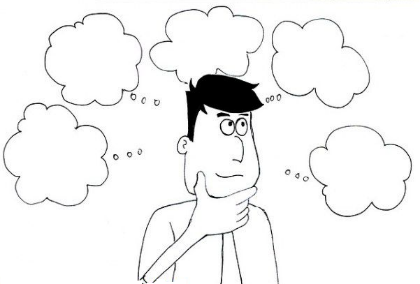                                                                                                               ¿De qué estamos hechos?Recordaras que todos los seres vivos estamos hechos de células. Ya sabemos que las células son unidades muy pequeñas que solo son observables por un microscopio.Existen diferentes formas de clasificar las células. Hoy partiremos clasificándolas solo en Eucariontes y Procariontes, recordando que estas están formadas por orgánelos y que función cumplen algunos de ellos.Partiremos esta unidad construyendo una célula.ACTIVIDADNecesito que recolectes los siguientes materiales para construir un CÉLULA.NecesitasPLASTICINA DE DIFERENTES COLORES U OTROS MATERIALES A ELCCION HOJA DE BLOCK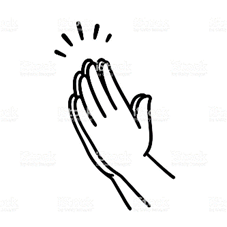                                    ¡MANOS A LA OBRA!SIGUE LOS SIGUIENTES PASOS 1.- En el modelo dibujado vas moldeando la plásticina y colocándola sobre cada organelo.2.- Con una lana de color simula las líneas que indicaran los nombres de cada organelo.3.- Escribe rotulando con los nombres cada organelo y luego ayudado con tu texto de ciencia escribe la función de cada uno.Tu deberás realizar el modelo de la célula procarionte. A continuación, te muestro la CELULA EUCARIONTE COMO DIBUJO. Pero tu debes hacer el modelo con plásticina, si deseas usar otros materiales de desecho para construir tu modelo puedes hacerlo respetando las indicaciones de rotular los nombres de cada organelo 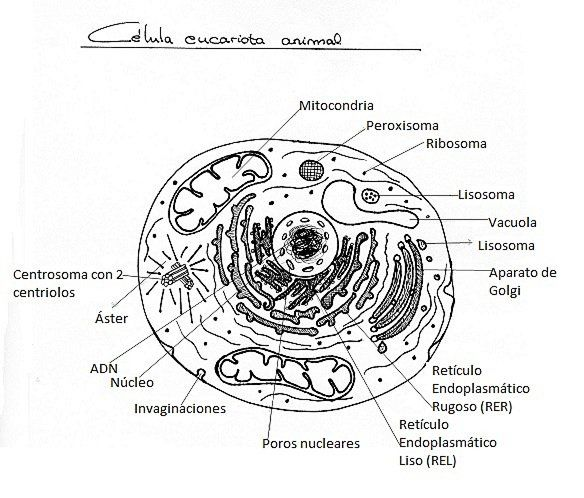 Cuadro explicativo de algunos organelos de la CÉLULA EUCRIONTE LA SIGUIENTE IMAGEN DIBUJALA MAS GRANDE EN UNA HOJA DE BLOCK Y COMIENZA A RELLENAR CON PLASTICINA. RITULA SUS NOMBRES PUEDE UTILIZAR PALOTOS DE FOSFOROS PARA COLOCAR LOS LETREROS U OTRO MATERIAL QUE TE SIRVA.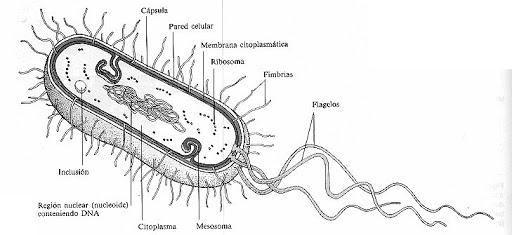 CONSTRUYE EL CUADRO EXPLICANDO QUE FUNCIÓN CUMPLE CADA ORGANELO Autoevaluación ¿Qué fue lo más difícil de construir este modelo de célula?En la próxima guía estudiaremos a fondo que es una célula sus funciones y de que tipo encontramos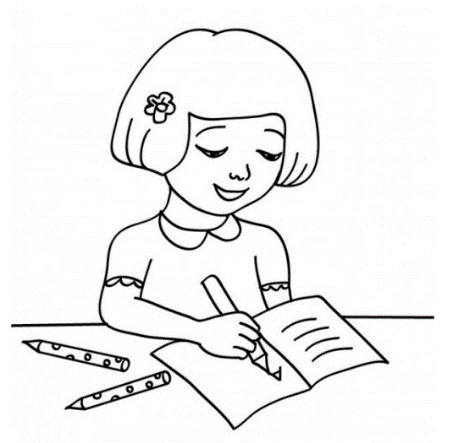 Nombre:Curso: 8°A   Fecha: semana N° 11¿QUÉ APRENDEREMOS?¿QUÉ APRENDEREMOS?¿QUÉ APRENDEREMOS?Objetivo (s):  Desarrollar modelos que expliquen la relación entre la función de una célula y sus partes, considerando:Sus estructuras (núcleo, citoplasma, membrana celular, pared celular, vacuolas, mitocondria, cloroplastos, entre otros).Células eucariontes (animal y vegetal) y procariontes.Tipos celulares (como intestinal, muscular, nervioso, pancreático). Resolviendo una guía de trabajo.OA 6Objetivo (s):  Desarrollar modelos que expliquen la relación entre la función de una célula y sus partes, considerando:Sus estructuras (núcleo, citoplasma, membrana celular, pared celular, vacuolas, mitocondria, cloroplastos, entre otros).Células eucariontes (animal y vegetal) y procariontes.Tipos celulares (como intestinal, muscular, nervioso, pancreático). Resolviendo una guía de trabajo.OA 6Objetivo (s):  Desarrollar modelos que expliquen la relación entre la función de una célula y sus partes, considerando:Sus estructuras (núcleo, citoplasma, membrana celular, pared celular, vacuolas, mitocondria, cloroplastos, entre otros).Células eucariontes (animal y vegetal) y procariontes.Tipos celulares (como intestinal, muscular, nervioso, pancreático). Resolviendo una guía de trabajo.OA 6Contenidos: CÉLULAS Contenidos: CÉLULAS Contenidos: CÉLULAS Objetivo de la semana: Reconocer las partes (organelos) de la célula procarionte y eucarionte y las función que cumple cada organelo en ella.Objetivo de la semana: Reconocer las partes (organelos) de la célula procarionte y eucarionte y las función que cumple cada organelo en ella.Objetivo de la semana: Reconocer las partes (organelos) de la célula procarionte y eucarionte y las función que cumple cada organelo en ella.Habilidad: demostrarHabilidad: demostrarHabilidad: demostrar Células: unidad fundamental de las cuales estamos hechos todos los seres vivosORGANELO FUNCIONMitocondria Pasos de la respiración celularRibosoma  Responsables de la síntesis de las proteínasLisosomas Reciclan restos celulares de desechoAparato de Golgi Completa la fabricación de algunas proteínasNúcleo Controla la replicación del ADN y la expresión genéticaADNAlmacenar información a largo plazo para la construcción de nuevas células ORGANELO FUNCION Pared celularMembrana citoplasmática Ribosomas Mesosomas Región nuclear (ADN) Citoplasma Flagelos 